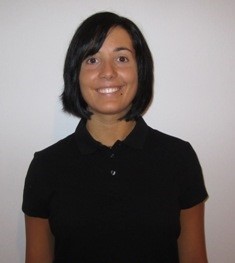 
Clara Miranda ( col. 1112)​➢ Máster en Osteopatía estructural por la Escuela de Osteopatía de Madrid  (Universidad de Zaragoza, 2009-2011).➢ Vendaje neuromuscular (Centro de Fisioterapia Axis en Valencia, 2009).​➢ Manipulación de la fascia y tejido neuroconectivo: método Stecco (ARASALUD, 2009).​➢ Fibrólisis diacutánea "ganchos" (Instituto de Terapias Neuromiofasciales de Madrid, 2010).​➢ Método Pilates MAT  (Pilates Aragón, 2015).​➢ Pilates para embarazadas (ASERHCO, 2015).​➢ Body rolling (SAD Universidad de Zaragoza, 2016).​➢ Pilates funcional para Fisioterapeutas: aplicación rehabilitación(Colegio Profesional de Fisioterapeutas de Aragón, 2016).​➢ Dolor miofascial y punción seca (INSTEMA, 2017).​➢  Liberación visceral (Colegio Profesional de Fisioterapeutas de Aragón, 2017).➢ Tratamiento sistema fascial (Colegio Profesional de Fisioterapeutas de Aragón, 2017).➢  Electrolisis percutánea terapéutica, EPTE® ( Ionclinics ,2018).​➢ Impartición de curso de" Pilates para fisioterapeutas de Atención Primaria" en centro de Salud Seminario (2018).​➢ Certificación TRX suspension training course ( European Sports Health Institute,2018).​➢ Aplicación del yoga en fisioterapia ( Fisiofocus, 2019).​➢ Fisioterapia en las disfunciones temporormandibulares-ATM ( Fisioformación, 2019).​➢ Drenaje linfático manual (IACES formación, 2019).​➢ Neurodinámica: movilizaciones del sistema nervioso periférico ( Fisiofocus, 2019).​➢ Ecografía para fisioterapeutas (ECUFIS, 2019).​➢ Evaluación y tratamiento de diástasis de rectos (Fisiofocus,2020).​➢Equilibrio, control motor y tratamiento en paciente neurológico (Fisiofocus, 2020).​​​​​​➢ Máster en Osteopatía estructural por la Escuela de Osteopatía de Madrid  (Universidad de Zaragoza, 2009-2011).➢ Vendaje neuromuscular (Centro de Fisioterapia Axis en Valencia, 2009).​➢ Manipulación de la fascia y tejido neuroconectivo: método Stecco (ARASALUD, 2009).​➢ Fibrólisis diacutánea "ganchos" (Instituto de Terapias Neuromiofasciales de Madrid, 2010).​➢ Método Pilates MAT  (Pilates Aragón, 2015).​➢ Pilates para embarazadas (ASERHCO, 2015).​➢ Body rolling (SAD Universidad de Zaragoza, 2016).​➢ Pilates funcional para Fisioterapeutas: aplicación rehabilitación(Colegio Profesional de Fisioterapeutas de Aragón, 2016).​➢ Dolor miofascial y punción seca (INSTEMA, 2017).​➢  Liberación visceral (Colegio Profesional de Fisioterapeutas de Aragón, 2017).➢ Tratamiento sistema fascial (Colegio Profesional de Fisioterapeutas de Aragón, 2017).➢  Electrolisis percutánea terapéutica, EPTE® ( Ionclinics ,2018).​➢ Impartición de curso de" Pilates para fisioterapeutas de Atención Primaria" en centro de Salud Seminario (2018).​➢ Certificación TRX suspension training course ( European Sports Health Institute,2018).​➢ Aplicación del yoga en fisioterapia ( Fisiofocus, 2019).​➢ Fisioterapia en las disfunciones temporormandibulares-ATM ( Fisioformación, 2019).​➢ Drenaje linfático manual (IACES formación, 2019).​➢ Neurodinámica: movilizaciones del sistema nervioso periférico ( Fisiofocus, 2019).​➢ Ecografía para fisioterapeutas (ECUFIS, 2019).​➢ Evaluación y tratamiento de diástasis de rectos (Fisiofocus,2020).​➢Equilibrio, control motor y tratamiento en paciente neurológico (Fisiofocus, 2020).​​​​​​➢ Máster en Osteopatía estructural por la Escuela de Osteopatía de Madrid  (Universidad de Zaragoza, 2009-2011).➢ Vendaje neuromuscular (Centro de Fisioterapia Axis en Valencia, 2009).​➢ Manipulación de la fascia y tejido neuroconectivo: método Stecco (ARASALUD, 2009).​➢ Fibrólisis diacutánea "ganchos" (Instituto de Terapias Neuromiofasciales de Madrid, 2010).​➢ Método Pilates MAT  (Pilates Aragón, 2015).​➢ Pilates para embarazadas (ASERHCO, 2015).​➢ Body rolling (SAD Universidad de Zaragoza, 2016).​➢ Pilates funcional para Fisioterapeutas: aplicación rehabilitación(Colegio Profesional de Fisioterapeutas de Aragón, 2016).​➢ Dolor miofascial y punción seca (INSTEMA, 2017).​➢  Liberación visceral (Colegio Profesional de Fisioterapeutas de Aragón, 2017).➢ Tratamiento sistema fascial (Colegio Profesional de Fisioterapeutas de Aragón, 2017).➢  Electrolisis percutánea terapéutica, EPTE® ( Ionclinics ,2018).​➢ Impartición de curso de" Pilates para fisioterapeutas de Atención Primaria" en centro de Salud Seminario (2018).​➢ Certificación TRX suspension training course ( European Sports Health Institute,2018).​➢ Aplicación del yoga en fisioterapia ( Fisiofocus, 2019).​➢ Fisioterapia en las disfunciones temporormandibulares-ATM ( Fisioformación, 2019).​➢ Drenaje linfático manual (IACES formación, 2019).​➢ Neurodinámica: movilizaciones del sistema nervioso periférico ( Fisiofocus, 2019).​➢ Ecografía para fisioterapeutas (ECUFIS, 2019).​➢ Evaluación y tratamiento de diástasis de rectos (Fisiofocus,2020).​➢Equilibrio, control motor y tratamiento en paciente neurológico (Fisiofocus, 2020).​​​​​​➢ Máster en Osteopatía estructural por la Escuela de Osteopatía de Madrid  (Universidad de Zaragoza, 2009-2011).➢ Vendaje neuromuscular (Centro de Fisioterapia Axis en Valencia, 2009).​➢ Manipulación de la fascia y tejido neuroconectivo: método Stecco (ARASALUD, 2009).​➢ Fibrólisis diacutánea "ganchos" (Instituto de Terapias Neuromiofasciales de Madrid, 2010).​➢ Método Pilates MAT  (Pilates Aragón, 2015).​➢ Pilates para embarazadas (ASERHCO, 2015).​➢ Body rolling (SAD Universidad de Zaragoza, 2016).​➢ Pilates funcional para Fisioterapeutas: aplicación rehabilitación(Colegio Profesional de Fisioterapeutas de Aragón, 2016).​➢ Dolor miofascial y punción seca (INSTEMA, 2017).​➢  Liberación visceral (Colegio Profesional de Fisioterapeutas de Aragón, 2017).➢ Tratamiento sistema fascial (Colegio Profesional de Fisioterapeutas de Aragón, 2017).➢  Electrolisis percutánea terapéutica, EPTE® ( Ionclinics ,2018).​➢ Impartición de curso de" Pilates para fisioterapeutas de Atención Primaria" en centro de Salud Seminario (2018).​➢ Certificación TRX suspension training course ( European Sports Health Institute,2018).​➢ Aplicación del yoga en fisioterapia ( Fisiofocus, 2019).​➢ Fisioterapia en las disfunciones temporormandibulares-ATM ( Fisioformación, 2019).​➢ Drenaje linfático manual (IACES formación, 2019).​➢ Neurodinámica: movilizaciones del sistema nervioso periférico ( Fisiofocus, 2019).​➢ Ecografía para fisioterapeutas (ECUFIS, 2019).​➢ Evaluación y tratamiento de diástasis de rectos (Fisiofocus,2020).​➢Equilibrio, control motor y tratamiento en paciente neurológico (Fisiofocus, 2020).​​​​​​➢ Máster en Osteopatía estructural por la Escuela de Osteopatía de Madrid  (Universidad de Zaragoza, 2009-2011).➢ Vendaje neuromuscular (Centro de Fisioterapia Axis en Valencia, 2009).​➢ Manipulación de la fascia y tejido neuroconectivo: método Stecco (ARASALUD, 2009).​➢ Fibrólisis diacutánea "ganchos" (Instituto de Terapias Neuromiofasciales de Madrid, 2010).​➢ Método Pilates MAT  (Pilates Aragón, 2015).​➢ Pilates para embarazadas (ASERHCO, 2015).​➢ Body rolling (SAD Universidad de Zaragoza, 2016).​➢ Pilates funcional para Fisioterapeutas: aplicación rehabilitación(Colegio Profesional de Fisioterapeutas de Aragón, 2016).​➢ Dolor miofascial y punción seca (INSTEMA, 2017).​➢  Liberación visceral (Colegio Profesional de Fisioterapeutas de Aragón, 2017).➢ Tratamiento sistema fascial (Colegio Profesional de Fisioterapeutas de Aragón, 2017).➢  Electrolisis percutánea terapéutica, EPTE® ( Ionclinics ,2018).​➢ Impartición de curso de" Pilates para fisioterapeutas de Atención Primaria" en centro de Salud Seminario (2018).​➢ Certificación TRX suspension training course ( European Sports Health Institute,2018).​➢ Aplicación del yoga en fisioterapia ( Fisiofocus, 2019).​➢ Fisioterapia en las disfunciones temporormandibulares-ATM ( Fisioformación, 2019).​➢ Drenaje linfático manual (IACES formación, 2019).​➢ Neurodinámica: movilizaciones del sistema nervioso periférico ( Fisiofocus, 2019).​➢ Ecografía para fisioterapeutas (ECUFIS, 2019).​➢ Evaluación y tratamiento de diástasis de rectos (Fisiofocus,2020).​➢Equilibrio, control motor y tratamiento en paciente neurológico (Fisiofocus, 2020).​​​​​​➢ Máster en Osteopatía estructural por la Escuela de Osteopatía de Madrid  (Universidad de Zaragoza, 2009-2011).➢ Vendaje neuromuscular (Centro de Fisioterapia Axis en Valencia, 2009).​➢ Manipulación de la fascia y tejido neuroconectivo: método Stecco (ARASALUD, 2009).​➢ Fibrólisis diacutánea "ganchos" (Instituto de Terapias Neuromiofasciales de Madrid, 2010).​➢ Método Pilates MAT  (Pilates Aragón, 2015).​➢ Pilates para embarazadas (ASERHCO, 2015).​➢ Body rolling (SAD Universidad de Zaragoza, 2016).​➢ Pilates funcional para Fisioterapeutas: aplicación rehabilitación(Colegio Profesional de Fisioterapeutas de Aragón, 2016).​➢ Dolor miofascial y punción seca (INSTEMA, 2017).​➢  Liberación visceral (Colegio Profesional de Fisioterapeutas de Aragón, 2017).➢ Tratamiento sistema fascial (Colegio Profesional de Fisioterapeutas de Aragón, 2017).➢  Electrolisis percutánea terapéutica, EPTE® ( Ionclinics ,2018).​➢ Impartición de curso de" Pilates para fisioterapeutas de Atención Primaria" en centro de Salud Seminario (2018).​➢ Certificación TRX suspension training course ( European Sports Health Institute,2018).​➢ Aplicación del yoga en fisioterapia ( Fisiofocus, 2019).​➢ Fisioterapia en las disfunciones temporormandibulares-ATM ( Fisioformación, 2019).​➢ Drenaje linfático manual (IACES formación, 2019).​➢ Neurodinámica: movilizaciones del sistema nervioso periférico ( Fisiofocus, 2019).​➢ Ecografía para fisioterapeutas (ECUFIS, 2019).​➢ Evaluación y tratamiento de diástasis de rectos (Fisiofocus,2020).​➢Equilibrio, control motor y tratamiento en paciente neurológico (Fisiofocus, 2020).​​​​​​➢ Máster en Osteopatía estructural por la Escuela de Osteopatía de Madrid  (Universidad de Zaragoza, 2009-2011).➢ Vendaje neuromuscular (Centro de Fisioterapia Axis en Valencia, 2009).​➢ Manipulación de la fascia y tejido neuroconectivo: método Stecco (ARASALUD, 2009).​➢ Fibrólisis diacutánea "ganchos" (Instituto de Terapias Neuromiofasciales de Madrid, 2010).​➢ Método Pilates MAT  (Pilates Aragón, 2015).​➢ Pilates para embarazadas (ASERHCO, 2015).​➢ Body rolling (SAD Universidad de Zaragoza, 2016).​➢ Pilates funcional para Fisioterapeutas: aplicación rehabilitación(Colegio Profesional de Fisioterapeutas de Aragón, 2016).​➢ Dolor miofascial y punción seca (INSTEMA, 2017).​➢  Liberación visceral (Colegio Profesional de Fisioterapeutas de Aragón, 2017).➢ Tratamiento sistema fascial (Colegio Profesional de Fisioterapeutas de Aragón, 2017).➢  Electrolisis percutánea terapéutica, EPTE® ( Ionclinics ,2018).​➢ Impartición de curso de" Pilates para fisioterapeutas de Atención Primaria" en centro de Salud Seminario (2018).​➢ Certificación TRX suspension training course ( European Sports Health Institute,2018).​➢ Aplicación del yoga en fisioterapia ( Fisiofocus, 2019).​➢ Fisioterapia en las disfunciones temporormandibulares-ATM ( Fisioformación, 2019).​➢ Drenaje linfático manual (IACES formación, 2019).​➢ Neurodinámica: movilizaciones del sistema nervioso periférico ( Fisiofocus, 2019).​➢ Ecografía para fisioterapeutas (ECUFIS, 2019).​➢ Evaluación y tratamiento de diástasis de rectos (Fisiofocus,2020).​➢Equilibrio, control motor y tratamiento en paciente neurológico (Fisiofocus, 2020).​​​​​​➢ Máster en Osteopatía estructural por la Escuela de Osteopatía de Madrid  (Universidad de Zaragoza, 2009-2011).➢ Vendaje neuromuscular (Centro de Fisioterapia Axis en Valencia, 2009).​➢ Manipulación de la fascia y tejido neuroconectivo: método Stecco (ARASALUD, 2009).​➢ Fibrólisis diacutánea "ganchos" (Instituto de Terapias Neuromiofasciales de Madrid, 2010).​➢ Método Pilates MAT  (Pilates Aragón, 2015).​➢ Pilates para embarazadas (ASERHCO, 2015).​➢ Body rolling (SAD Universidad de Zaragoza, 2016).​➢ Pilates funcional para Fisioterapeutas: aplicación rehabilitación(Colegio Profesional de Fisioterapeutas de Aragón, 2016).​➢ Dolor miofascial y punción seca (INSTEMA, 2017).​➢  Liberación visceral (Colegio Profesional de Fisioterapeutas de Aragón, 2017).➢ Tratamiento sistema fascial (Colegio Profesional de Fisioterapeutas de Aragón, 2017).➢  Electrolisis percutánea terapéutica, EPTE® ( Ionclinics ,2018).​➢ Impartición de curso de" Pilates para fisioterapeutas de Atención Primaria" en centro de Salud Seminario (2018).​➢ Certificación TRX suspension training course ( European Sports Health Institute,2018).​➢ Aplicación del yoga en fisioterapia ( Fisiofocus, 2019).​➢ Fisioterapia en las disfunciones temporormandibulares-ATM ( Fisioformación, 2019).​➢ Drenaje linfático manual (IACES formación, 2019).​➢ Neurodinámica: movilizaciones del sistema nervioso periférico ( Fisiofocus, 2019).​➢ Ecografía para fisioterapeutas (ECUFIS, 2019).​➢ Evaluación y tratamiento de diástasis de rectos (Fisiofocus,2020).​➢Equilibrio, control motor y tratamiento en paciente neurológico (Fisiofocus, 2020).​​​​​​➢ Máster en Osteopatía estructural por la Escuela de Osteopatía de Madrid  (Universidad de Zaragoza, 2009-2011).➢ Vendaje neuromuscular (Centro de Fisioterapia Axis en Valencia, 2009).​➢ Manipulación de la fascia y tejido neuroconectivo: método Stecco (ARASALUD, 2009).​➢ Fibrólisis diacutánea "ganchos" (Instituto de Terapias Neuromiofasciales de Madrid, 2010).​➢ Método Pilates MAT  (Pilates Aragón, 2015).​➢ Pilates para embarazadas (ASERHCO, 2015).​➢ Body rolling (SAD Universidad de Zaragoza, 2016).​➢ Pilates funcional para Fisioterapeutas: aplicación rehabilitación(Colegio Profesional de Fisioterapeutas de Aragón, 2016).​➢ Dolor miofascial y punción seca (INSTEMA, 2017).​➢  Liberación visceral (Colegio Profesional de Fisioterapeutas de Aragón, 2017).➢ Tratamiento sistema fascial (Colegio Profesional de Fisioterapeutas de Aragón, 2017).➢  Electrolisis percutánea terapéutica, EPTE® ( Ionclinics ,2018).​➢ Impartición de curso de" Pilates para fisioterapeutas de Atención Primaria" en centro de Salud Seminario (2018).​➢ Certificación TRX suspension training course ( European Sports Health Institute,2018).​➢ Aplicación del yoga en fisioterapia ( Fisiofocus, 2019).​➢ Fisioterapia en las disfunciones temporormandibulares-ATM ( Fisioformación, 2019).​➢ Drenaje linfático manual (IACES formación, 2019).​➢ Neurodinámica: movilizaciones del sistema nervioso periférico ( Fisiofocus, 2019).​➢ Ecografía para fisioterapeutas (ECUFIS, 2019).​➢ Evaluación y tratamiento de diástasis de rectos (Fisiofocus,2020).​➢Equilibrio, control motor y tratamiento en paciente neurológico (Fisiofocus, 2020).​​​​​